2018 – present – Full Professor at the School of Management in Bratislava/City University of Seattle Programs (course leader on: Introduction to Statistics, Statistics, Quantitative Methods for Managers, Quantitative Methods in Business Management Research)2007 – 2018 – Full Professor at the Dept. of Statistics – University of Economics in Bratislava (course leader on: Statistics, Statistical Quality Control, Decision Analysis, Data Mining, Survey Sampling).2007 – 2014 at the Dept. of Mathematics and Statistics of the School of Management in Trencin / City University of Seattle (course leader on: Interpreting Statistics and Data, Decision Modeling and Analysis)2003 – 2007 – Professor at the Dept. of Statistics 1990 – 2003 – Associate Professor at the Dept. of Statistics. 1987 – 1990 – Assistant Professor at the Dept. of Statistics. 1977 - 1987 – PhD student, Assistant at the Dept. of Mathematical Methods in Economics, Dept. of Operational Research and Econometrics (lecturer on:  Linear Programming, Nonlinear Programming, Operations Research, System Modeling).Selected research activity: 5 monographs, 10 university teaching books , 17 text books, 70 papers in  scientific journals, 110 papers published in the international conferences proceedings,  20 reviewed research studies, 195  national citations and 41 citations abroad.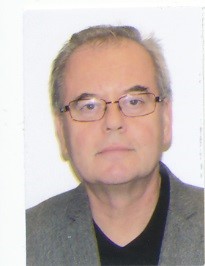 Personal DataSurname / NameTerek MilanTerek MilanAddress (es)Vlárska, 48/A, 831 01 , The Vlárska, 48/A, 831 01 , The Phone (s)+421(2) 903 228 056Fax (s)+421 (2) 6381 0611+421 (2) 6381 0611E-mail (s)mterek@vsm.skmterek@vsm.skState of residence Birthdate19. 02. 1953SexMaleEmploymentProfessional ExperienceEmployment / functionFull Professor at School of Management in Bratislava/City University of Seattle Programs/ Vice-rector for Science, Research and International CollaborationMain activitiesUniversity Professor and researcher in the area: statistics and  applied  statistical methods Name and address of the employerSchool of Management in Bratislava, Panónska cesta 17, 851 04 Bratislava, SlovakiaType of business or industryUniversity teacher